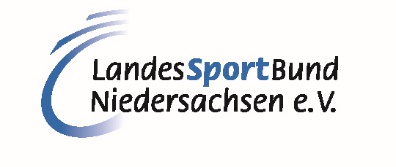 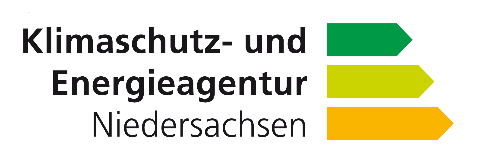 Klima(s)check für Sportvereine: Bewerbung zum Ideenwettbewerb(Bewerbungsschluss: 31.01.2020)Beschreibung der Idee zur (Sport-)Veranstaltung zu Klimaschutz, Energiesparen und SportTitel:
 Beschreibung der Idee (max. 2.500 Zeichen):
 Ansprechpartner im Verein (Name, Anschrift, Telefon, E-Mail, Mobil):
 Angaben zu den Bewertungskriterien der Jury:Werden die Themen Klima, Energiesparen und Sport  bei der Veranstaltung 
thematisiert und wenn ja, wie?					Ja    Nein    
Welche: Was ist geplant, um die Öffentlichkeit auf die Veranstaltung aufmerksam zu machen?
Werden Nachhaltigkeitsaspekte bei der Veranstaltung berücksichtigt und wenn ja, welche? Beschaffung von Produkten: 					Ja    Nein    
Welche: Verpflegung/Catering: 					Ja    Nein    
Welche: Mobilität: 							Ja    Nein    
Welche: Abfallmanagement: 						Ja    Nein    
Welche: weitere Nachhaltigkeitsaspekte: 

Mehr Informationen und Tipps: www.klimaschutz-niedersachsen.de/klimascheck-sportvereineIst die Einbindung von Partnern (Firmen, Politik, Verwaltung etc.) und/oder weiteren Multiplikatoren geplant? 								Ja    Nein    
Welche: Gibt es Ideen für generationsübergreifende, integrative 
oder inklusive Spiele/Sportangebote? 				Ja    Nein   
 Welche: Wie viele Teilnehmer werden zu der Veranstaltung erwartet? 
Teilnehmer:		 Wo und wann soll die Veranstaltung (Sportplatz, Sporthalle, öffentlicher Platz etc.) stattfinden?
 
Sonstige Angaben (optional): 		gefördert durch: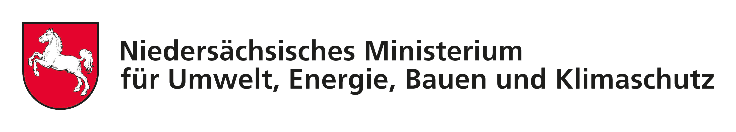 